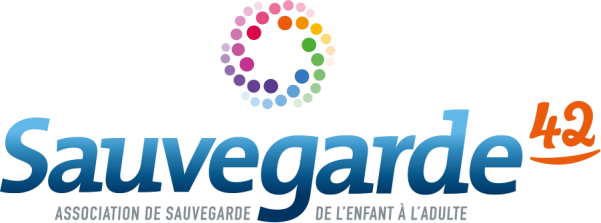 11/01/2022Offre d’emploi CDD (H/F)Réf : PIJT / 2022-01-11POLE INSERTION-JEUNESSES et TERRITOIRESService PLIE4 rue Marengo – 42300 RoanneRecherche :1 TRAVAILLEUR SOCIAL (H/F)CDD jusqu’au 13/06/2022 à temps pleinPoste à pourvoir immédiatementMissions :Sous la responsabilité technique et hiérarchique du Chef de projet PLIE de Roannais agglomération et du chef de service de la Sauvegarde 42, le travailleur social :Assure l’accompagnement socio-professionnel individuel des participants du dispositif LOIRE (bénéficiaires du RSA et demandeurs d’emploi en difficulté) dans une perspective de sortie durable par l’emploi, la formation ou la création d’entrepriseInforme les participants BRSA et demandeurs d’emploi de leurs droits et devoirs respectifsRéalise un diagnostic social et professionnel complet de la situation des participantsDéfini le projet d’insertion du participant dans un contrat d’engagement précisant les axes à travailler et les démarches à réaliserActive tout partenariat et mesure utile à la réalisation du projet et à la résolution des difficultés des participantsRecours à toutes les offres d’insertion et/ou d’accompagnement disponibles dans le territoire et mobilisetous les moyens permettant l’accès à l’emploiRédige les écrits inhérents à l’exercice de la mission : avis motivés, bilans, rapports, ...Participe aux réunions de service, aux réunions d’information, aux rencontres partenariales en lien avec l’activité du service et les situations qu’il accompagne, ainsi qu’aux séances d’Analyse de la Pratique Professionnelle mensuelles.Renseigne les supports relatifs au suivi de l’activité et à l’élaboration des bilans d’activité annuelsSeconde et/ou supplée ses collègues dans l’exercice de certaines mesureswww.sauvegarde42.frProfilDiplôme DEES, ASS ou CESFExpérience significative de la prise en charge individuelle de publics inscrits dans un parcours d’insertionConnaissance et maîtrise des dispositifs et du territoireAutonome, organisé, capacités d'adaptation et sens de l'initiativeTravail en équipe pluridisciplinaireAisance à l’écritMaîtrise des outils bureautiques (Pack Office)Connaissance du logiciel métiers VieSIONPermis B exigéConditions du posteRoanneCDD jusqu’au 13/06/2022 à 1 ETPJours travaillés : Du lundi au vendrediSalaire indexé à la grille conventionnelle de la Convention collective nationale du 15 mars 1966CandidaturesMerci d’adresser votre candidature - CV et lettre de motivation – par mail en précisant le numéro de l’offre : Réf : PIJT / 2022-01-11Contact : drh-recrutement@sauvegarde42.fr